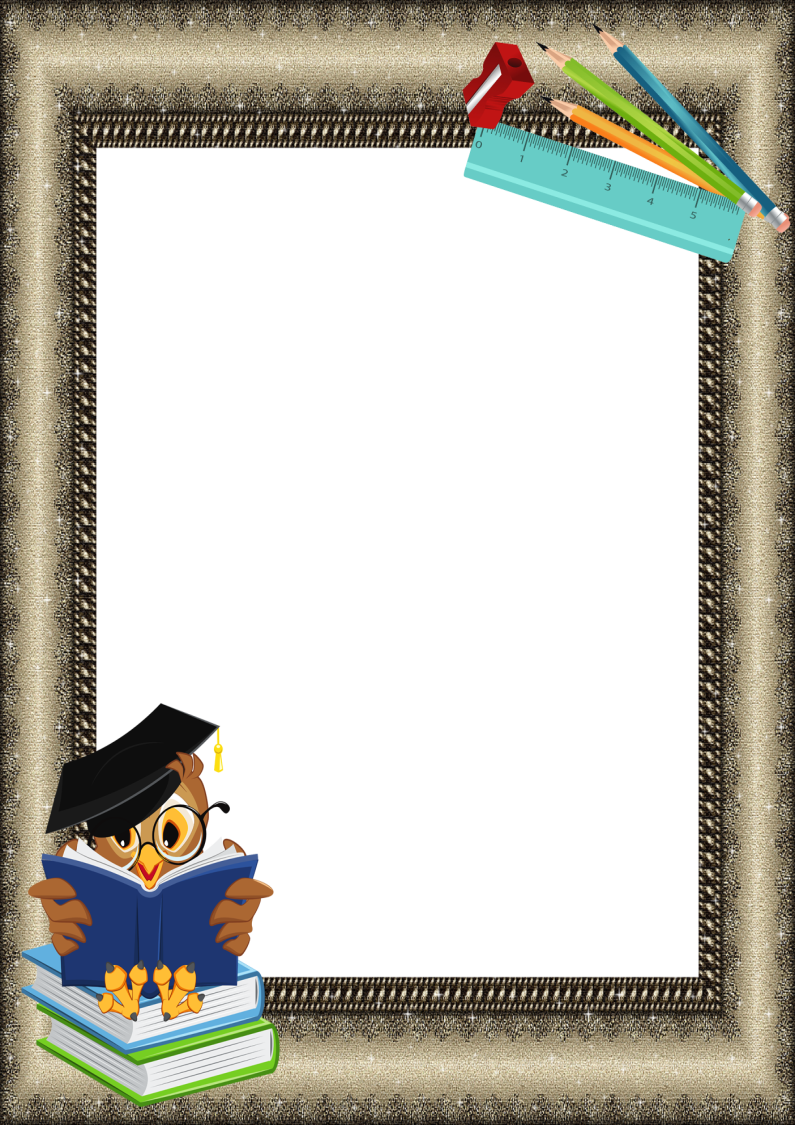 Почитай мне, мама!Чтение увлекательный и полезный процесс, как для детей, так и для взрослых. Конечно, я советую всем родителям превратить в чтение в регулярную и полезную привычку. Но важно читать правильно?Первое, что хочется посоветовать, выбирайте книги по возрасту. Не пренебрегайте интересами и увлечениями детей. Изучайте и подбирайте разные  литературные формы (рассказы, стихи, сказки). «Подарите» чтению свое время, не торопитесь. Лучший вариант - почитать перед сном.Любое произведение должно быть не просто прочитано, оно обязательно должно обсуждаться. Прочитав короткий рассказ, задайте ребенку вопросы о героях, о месте и времени событий,  как разворачивались события, и чем закончилась история. Попросите ребенка отвечать на вопросы развернутыми фразами. Поддерживайте его, добавляйте в предложения эпитеты  и транслируйте  верные речевые образцы.Если произведение длинное, и вы читаете его не один вечер, то стоит каждый раз уточнять у ребенка, что он запомнил из прочитанного накануне, на чем мы остановились. Произведения приключенческого характера влекут за собой задание-фантазию. Оборвите чтение на самом интересном месте и предложите ребенку превратиться в автора и придумать свое продолжение приключения. Конечно, поначалу детям будет не просто, но родители всегда помогут и подскажут, как верно сформулировать мысль и как правильно построить предложение.  И через некоторое время, вы удивитесь возможностям и фантазиям собственных детей.Одними из самых сложных для восприятия и запоминания, являются рассказы-описания  природы,  рассказы о животных. Предложите ребенку во время прочтения закрыть глазки, представлять себе  все, что он слышит, это поможет воссоздать в воображении картину и описать природу, явления или животных.Не оставлю без внимания  и чтение стихотворений. Я считаю важным и нужным, знакомить ребят не только с детскими стихами, но и с произведениями русских поэтов.  Хорошо подбирать стихотворения о природных явлениях или временах года. Обязательно с выражением прочитав стихотворение, поясните ребенку незнакомые слова и обороты (  т.к.  небесная лазурь, нивы сжаты…), познакомьте детей с  метафорами. Объясните, что автор часто представляет природу живой и пишет о ней как о человеке.  Приведу в пример стихотворение Константина Бальмонта «Осень».Осень.Поспевает брусника,Стали дни холоднее,И от птичьего крикаВ сердце стало грустнее.Стаи птиц улетаютПрочь, за синее море.Все деревья блистаютВ разноцветном уборе.Солнце реже смеется,Нет в цветах благовонья.Скоро Осень проснетсяИ заплачет спросонья.Если  стихотворение  затронет струнки детской души и у ребенка возникнет желание выучить его, это будет прекрасной возможностью обогатить не только его речь, но и внутренний мир. Советую помочь ребенку в запоминании стихотворения, и применить мнемотаблицы. Нарисовать их совсем несложно. С помощью символов ребенку легче будет запомнить стихотворение. Покажу на примере. Весна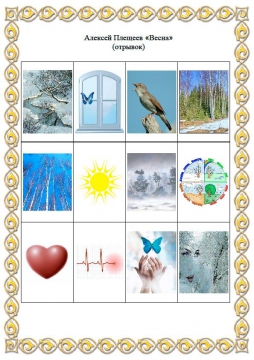 Уж тает снег, бегут ручьи,В окно повеяло весною...Засвищут скоро соловьи,И лес оденется листвою!Чиста небесная лазурь, Теплей и ярче солнце стало,Пора метелей злых и бурьОпять надолго миновала.И сердце сильно так в грудиСтучит, как будто ждет чего-то,Как будто счастье впереди И унесла зима заботы!Не хочу оставлять без внимания и рассказы со скрытым смыслом, такие как у Валентины Осеевой. Зачастую дети не понимают мораль прочитанного, но важно заставить их поразмышлять, помочь им наводящими вопросами и привести их к пониманию скрытого смысла. Обязательно обсудите ситуации с позиции: А как бы поступил (а) ты?Позвольте ребенку дать оценку рассказу и перенести ситуацию на себя, и я уверена, что дети сделают для себя правильные выводы. В настоящее время огромное количество разных интересных, увлекательных, занимательных книг. Желаю выбрать и познакомить Ваших  детей с лучшими произведениями, а детям желаю увлечься и  полюбить книги! Книги - корабли мысли, странствующие по волнам времени и бережно несущие свой драгоценный груз от поколения к поколению. Фрэнсис Бэкон